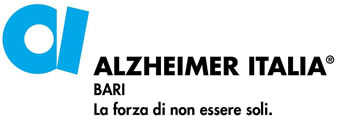 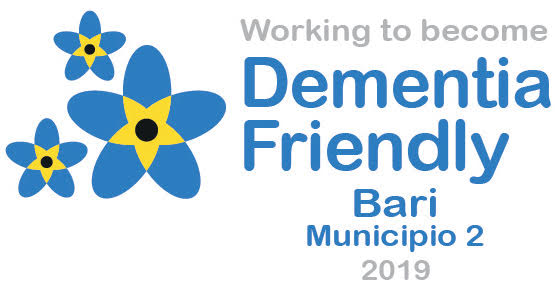 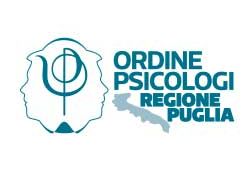 VALUTAZIONE NEUROPSICOLOGICA DELLE DEMENZE: UNA BATTERIA DI TESTRESPONSABILE SCIENTIFICO: Dott.ssa Katia PintoDOCENTI: dott.ssa Claudia Chiapparino, dott.ssa Rossana Colucci, dott.ssa Claudia LogranoLa demenza è una condizione che interessa dall’1 al 5 per cento della popolazione sopra i 65 anni di età, con una prevalenza che raddoppia ogni quattro anni di vita, giungendo quindi a una percentuale circa del 30 per cento all’età di 80 anni. Un recente stima a cura dell’ISTAT, ha infatti messo in luce, che oltre un milione di over 65 soffrono di deficit cognitivi, di cui circa 600 mila con demenza di Alzheimer.La valutazione neuropsicologica è un esame clinico e psicometrico, validato e standardizzato che descrive il profilo delle funzioni cognitive, attraverso la somministrazione di test e scale cliniche e rappresenta il metodo elettivo attraverso il quale è possibile conoscere come il nostro cervello funziona.Il suo impiego è riconosciuto in più ambiti di lavoro come la clinica, la ricerca, poiché offre un quadro delle abilità cognitive, in caso di traumi, lesioni ed anche soprattutto nella valutazione e studio del decadimento cognitivo.
I test utilizzati nell’esame neuropsicologico per la valutazione di una sospetta demenza o quando essa è conclamata, richiedono un’esperta conoscenza della materia di studio ossia della demenza, ma ancora prima delle le funzioni cognitive e quindi  del nostro cervello. Una valutazione neuropsicologica precoce potrebbe permettere di intervenire e di avviare terapie in grado di ritardare la progressione della malattia e agire più incisivamente sulle capacità cognitive residue, consentendo una migliore organizzazione della vita della persona e dei suoi familiari.All’interno del corso vedremo in maniera pratica come si effettua un esame delle funzioni cognitive, a partire dal colloquio clinico che prevede l’anamnesi accurata dei disturbi che il paziente ci racconta, sapendoli accogliere e decifrare. Viaggeremo per i network cerebrali comprendendo cosa gli specifici test valutano e come mettano in luce il decadimento cognitivo ove presente.Ci specializzeremo nelle valutazioni globali del funzionamento cognitivo, dalle più generali MMSE (Mini Mental State Examination) e Clock Drawing Test, alle più specifiche di approfondimento utilizzate per indagare il decadimento cognitivo.Comporremo quindi una batteria neuropsicologica che indaghi il funzionamento cognitivo, utile sia nel campo della prevenzione, che nella stima delle abilità residue, valida per la pianificazione di interventi di riabilitazione cognitiva.Alla fine del corso saremo in gradi di produrre per il paziente un referto, ossia una relazione, che illustri i test somministrati e i punteggi ottenuti nelle singole prove dell’esame neuropsicologico, fornendo una dettagliata lettura della persona esaminata e delle sue funzionalità neuro cognitive.Il profilo neuropsicologico cosi stilato sarà utile sia nel campo della prevenzione che nella pianificazione di interventi di tipo riabilitativo cognitivo.DestinatariIl corso è rivolto a Psicologi, Dottori in Psicologia e Studenti di Psicologia che intendono ampliare la propria attività professionale occupandosi di età adulta e demenza; desiderano acquisire strumenti e tecniche operative per effettuare le valutazioni neuropsicologiche.Metodologia didatticaA causa dell’emergenza Covid il corso si terrà in modalità di seminari online (Webinar) attraverso una piattaforma interattiva in cui i discenti potranno interagire in diretta con i diversi docenti. Il corso ha un taglio prettamente pratico, per ogni modulo vengono indicate le aree cognitive e i relativi network interessati con il test che li valuta.Saranno usate esercitazioni, e si proverà a somministrare i test tra i discenti creando una vera e propria palestra cognitiva.Il corso prevede 10 incontri in diretta. DateIl corso online avrà inizio sabato 27 giugno 2020. Le successive date saranno comunicate attraverso l’invio del calendario.Il corso comprende inoltre, 10 incontri per una durata complessiva di 50 ore di attività didattica.Materiali e AttestatiIl costo del corso di formazione include:- la consegna, in itinere, di tutti i materiali didattici utilizzati (test, protocolli di somministrazione e correzione)- l’Attestato di Partecipazione.Costo del corso e modalità di iscrizioneIl corso ha un costo totale di € 350 (iva inclusa) per 10 incontri, scontato a € 300 per gli iscritti all’Ordine degli Psicologi Puglia.È anche possibile iscriversi ad ogni singolo modulo per un costo di 50 euro (iva inclusa) ., scontato a 40 euro per gli iscritti all’Ordine degli Psicologi Puglia.Il corso partirà al raggiungimento di almeno 10 iscritti.PROGRAMMAI ModuloLe demenze: Introduzione al concetto di invecchiamento normale e patologicoInquadramento teorico della demenza: classificazione, modelli e teorie di riferimentoII moduloBatteria Neuropsicologica: valutazione Globale MMSE/MOCAApprendimento di cosa sia la valutazione neuropsicologica, somministrazione, scoring e ambiti applicativiIII ModuloBatteria Neuropsicologica: Valutazione della Memoria PARTE 1Apprendimento modalità di somministrazione e scoring condivisione di casi clinici, attività praticaMemoria di Prosa (breve racconto)15 Parole di Rey IV ModuloBatteria Neuropsicologica: Valutazione della Memoria PARTE 2Apprendimento modalità di somministrazione e scoring condivisione di casi clinici, attività praticaSpan di CifreTest di CorsiMemoria visiva immediataV ModuloBatteria Neuropsicologica: Valutazione delle Funzioni Attentive Apprendimento modalità di somministrazione e scoring condivisione di casi clinici, attività praticaMatrici AttentiveTrail Making Test Part A, Part BStroop TestMatrici AttentiveVI ModuloBatteria neuropsicologica: Valutazione funzioni esecutiveApprendimento modalità di somministrazione e scoring condivisione di casi clinici, attività praticaClock Drawing TestFabVII ModuloBatteria neuropsicologica: Valutazione funzioni prassicheApprendimento modalità di somministrazione e scoring condivisione di casi clinici, attività praticaTest Aprassia costruttivaTest Aprassia BuccofaccialeTest aprassia IdeomotoriaVIII ModuloBatteria neuropsicologica: Valutazione del linguaggioApprendimento modalità di somministrazione e scoring condivisione di casi clinici, attività praticaFasFluenza semanticaProva di Denominazione AATIX ModuloBatteria neuropsicologica: Valutazione Sfera emotivo-comportamentale e funzionaleApprendimento modalità di somministrazione e scoring condivisione di casi clinici, attività praticaNPICornell ScaleADL e IADL, BADLX ModuloBatteria neuropsicologica: Come effettuare una corretta anamnesi e adeguata restituzione, condivisione di casi clinici, attività pratica.MODALITA DI ISCRIZIONEL’iscrizione viene formalizzata inviando la scheda di iscrizione firmata e compilata in ogni sua parte all’indirizzo e-mail: eventi.alzheimerbari@gmail.com Il pagamento può avvenire tramite bonifico bancario B.P.B. IBAN: IT 23 P 05424 04010 000001064225 o tramite versamento su C.C.P. n° 6691243 intestati all’Associazione Alzheimer Bari. Le iscrizioni e i relativi pagamenti dovranno giungere entro il giorno 24/06/2020